中国医师协会骨科医师分会第二届骨科规范化手术视频征集评选暨中国医师协会骨科医师分会“青年讲师团”评选活动通知目前，我国骨科水平的提高是有目共睹的，为了能够更好的发展我国骨科事业，促进骨科继续教育工作，进一步推动骨科诊疗技术规范化进程，中国医师协会骨科医师分会拟在全国开展《第二届骨科规范化手术视频征集评选》，面向全国骨科医师征集规范化手术视频。旨在解决青年医师在临床工作中将面临的问题，并指导规范的手术诊疗，更加注重临床基础培养。通过此活动，完善医师规范化培训体系，汇集丰富的手术视频教材。本次活动于2016年9月正式启动，全国范围海选报名，同期报名作品进行大众评审环节，接受全体分会会员医师参与，2017年4月由专家评审团评审。成绩优秀的作品将在第十届中国骨科医师年会期间进行最终展示，评选出最佳手术视频。成绩优秀的作品将优先推荐入选骨科医师继续教育标准化教材库，深度发掘教育意义。建立健全的骨科医生培训体系是一项宏伟的人才培养工程，需要多方共同来推动，医师是其中最重要的环节之一。中国医师协会骨科医师分会衷心希望此次活动成为我国青年医师展现自我的平台，并通过活动拓展骨科医师的学术视野，提升骨科理论与技能水平。组委会联系方式联系人：刘老师电  话：010-59007121-812邮  箱：pingxuan@caos-china.org中国医师协会骨科医师分会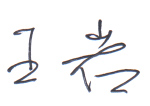 详细活动说明参阅附录。附录一：活动名称第二届骨科规范化手术视频征集评选暨中国医师协会骨科医师分会“青年讲师团”评选活动活动目的与意义《第二届骨科规范化手术视频评选活动》旨在解决青年医师在临床工作中将面临的问题，并指导规范的手术诊疗，更加注重临床基础的培养。希望借助此次活动，完善医师规范化培训体系，汇集丰富的手术视频教材。进一步推动骨科诊疗技术规范化进程，提高全国骨科医师的临床诊治水平与科研能力，同时为广大骨科医师提供一个学术交流的平台。活动时间2016年9月-2017年5月活动流程参与医师资格1、中国医师协会骨科医师分会正式会员，个人信息完整真实2、截止决赛日期，年龄不超过45岁3、地区、医院、职称不限4、身份为参与治疗的第一术者（或者患者主治），并满足相应手术资质5、以下身份医师不得参与中国医师协会骨科医师分会会长、副会长、各专业委员会主任委员、副主任委员（青年委员不受此限制）、活动评审专家。奖项设置【一等奖】I .各专业一等奖金5000元；ii.聘请在第三届骨科规范化手术视频征集评选活动中担任主持、评审；iii.在CAOS举办的各类国内、外学术活动中享有优先推荐权；iv.享受二等奖&三等奖非奖金项的全部奖励待遇。【二等奖】I .各专业二等奖金2000元；ii.获得CAOS2017免费参会名额；iii.在中国医师协会骨科医师分会举办的各类国内、外学术活动中享有优先推荐权；iv.享受三等奖全部奖励待遇。【三等奖】I .将入选成为青年讲师团成员，将授予“中国医师协会骨科医师分会青年讲师团讲师”称号；ii.有机会在中国医师协会骨科医师分会的各类继续教育活动中担任重要讲师角色；iii.该视频将优先推荐入选骨科继续教育标准化教材库。评选办法作品评选本着公平、公正、公开的原则，其中大众评审占分20%，专家评分占80%。各专业总分最高的前5个作品入选决赛，通过现场展示评选出各专业一、二、三等奖。八、活动说明及版权归属本次活动的所有参与选手保证对上传之视频中所载内容享有著作权等相关知识产权，并不会侵犯任何第三方权利。中国医师协会骨科医师分会不承担包括（不限于）肖像权、名誉权、隐私权、著作权、商标权等纠纷而产生的法律责任，如出现上述纠纷，主办方保留取消其参赛资格及追回奖项的权利。参与选手有权授予中国医师协会骨科医师分会及其官方继续教育平台全部使用权，包括但不限于编辑权、网络传播权等。中国医师协会骨科医师分会不将本次活动学术资源用于任何营利目的。本次活动不接受含有下列任何内容的作品：(1)反对宪法所确定的基本原则的；(2)危害国家安全，泄露国家秘密，颠覆国家政权，破坏国家统一的；(3)损害国家荣誉和利益的；(4)煽动民族仇恨、民族歧视，破坏民族团结的；(5)破坏国家宗教政策，宣扬邪教和封建迷信的；(6)散布谣言，扰乱社会秩序，破坏社会稳定的；(7)散布淫秽、色情、赌博、暴力、凶杀、恐怖等内容或者教唆犯罪的；(8)散布违背传统道德观念、损害青少年身心健康的；(9)侮辱或者诽谤他人，侵害他人合法权益的；(10)含有法律、行政法规禁止的其他内容的。本次活动的解释权归中国医师协会骨科医师分会。2016年9月-2017年3月海选报名、大众评审2017年4月专家评审2017年5月现场评选